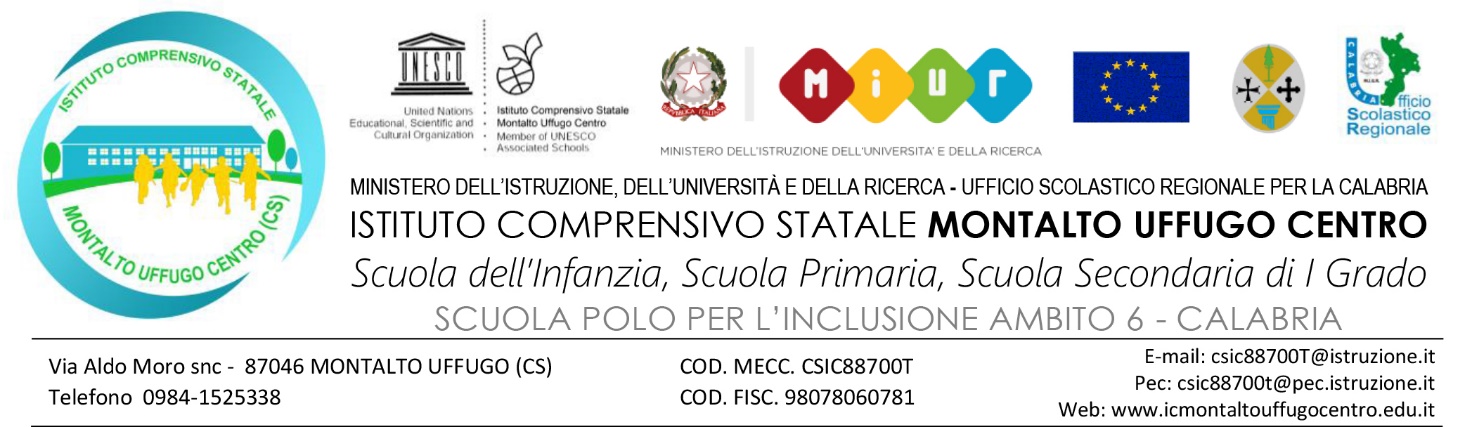 Prot. n.	1577  C/14							        Montalto Uffugo, 14/03/2019																											PROGRAMMA OPERATIVO NAZIONALE“PER LA SCUOLA, COMPETENZE E AMBIENTI PER L’APPRENDIMENTO”Avviso Prot. 1047 del 05/02/201810.2.2A-FSEPON-CL-2018-261CUP: G87I18001310007OGGETTO: DETERMINA avvio reclutamento ALUNNI di cui all’Avviso pubblico “Fondi Strutturali Europei – Programma Operativo Nazionale “Per la scuola, competenze e ambienti per l’apprendimento” 2014-2020. Avviso pubblico Prot. 1047 del 05/02/2018 -  Potenziamento del Progetto nazionale PON “Sport di Classe” per la scuola primaria. Asse I - Istruzione - Fondo Sociale Europeo (FSE), Obiettivo Specifico 10.2 – Azione 10.2.2. Sottoazione 10.2.2A “Competenze di base”. IL DIRIGENTE SCOLASTICOVISTO l’avviso MIUR Prot. 1047 del 05/02/2018 -  Potenziamento del Progetto nazionale PON “Sport di Classe” per la scuola primaria. Asse I - Istruzione - Fondo Sociale Europeo (FSE), Obiettivo Specifico 10.2 – Azione 10.2.2. Sottoazione 10.2.2A “Competenze di base”. VISTO il R.D. 18 novembre 1923, n. 2440, concernente l’amministrazione del Patrimonio e la Contabilità Generale dello Stato ed il relativo regolamento approvato con R.D. 23 maggio 1924, n. 827 e ss.mm.ii.;VISTA la legge 7 agosto 1990, n. 241 “Nuove norme in materia di procedimento amministrativo e di diritto di accesso ai documenti amministrativi” e ss.mm.ii;VISTO il Decreto del Presidente della Repubblica 8 marzo 1999, n. 275, concernente il Regolamento recante norme in materia di autonomia delle istituzioni Scolastiche, ai sensi della legge 15 marzo 1997, n. 59;VISTA la legge 15 marzo 1997 n. 59, concernente “Delega al Governo per il conferimento di funzioni e compiti alle regioni ed enti locali, per la riforma della Pubblica Amministrazione e per la semplificazione amministrativa”;VISTO il Decreto Legislativo 30 marzo 2001, n. 165 recante “Norme generali sull’ordinamento del lavoro alle dipendenze delle Amministrazioni Pubbliche” e ss.mm.ii.;VISTO il Decreto Interministeriale 28 agosto 2018 n. 129, concernente “Regolamento recante istruzioni generali sulla gestione amministrativo-contabile delle istituzioni scolastiche, ai sensi dell’art. 1, comma 143, della Legge 13 luglio 2015, n. 107 (G.U. n. 267 del 16.11.2018)”;VISTI i seguenti Regolamenti (UE) n. 1303/2013 recante disposizioni comuni sui Fondi strutturali e di investimento europei, il regolamento (UE) n. 1301/2013 relativo al Fondo Europeo di Sviluppo Regionale (FESR) e il Regolamento (UE) n. 1304/2013 relativo al Fondo Sociale Europeo;VISTO il PON Programma Operativo nazionale 2014IT05M2OP001 “Per la scuola-competenze e ambienti per l’apprendimento” approvato con Decisione C (2014) n. 9952, del 17 dicembre 2014 della Commissione Europea;VISTA la nota del MIUR Prot. n. AOODGEFID/25479 del 18/09/2018 di approvazione del progetto “Sport per l’inclusione”: 10.2.2A-FSEPON-CL-2018-261;VISTE le “disposizioni e istruzioni per l’attuazione delle iniziative cofinanziate dai fondi strutturali Europei 2014/2020”;VISTA la delibera del Collegio dei docenti n. 12 del 29/10/2018, relativa all’approvazione e avvio del progetto PON “Sport per l’inclusione”: 10.2.2A-FSEPON-CL-2018-261;VISTA la delibera del Consiglio di Istituto n. 10 del 29/10/2018, relativa all’approvazione e avvio del progetto PON “Sport per l’inclusione”: 10.2.2A-FSEPON-CL-2018-261;CONSIDERATA la formale assunzione al bilancio E.F. 2018 del finanziamento relativo al progetto PON FSE “Sport per l’inclusione” disposta dal Dirigente Scolastico con provvedimento Prot.7046 C/14 del 24/10/2018;VISTO il regolamento CE n. 1828/2006 della Commissione del 08/12/2006, relativo alle azioni informative e pubblicitarie sugli interventi PON, per l’attuazione dei progetti del piano integrato degli interventi autorizzati;VISTA la nota MIUR AOODGEFID. Registro UFFICIALE (U). 003844.29-12-2017;VISTA la nota autorizzativa MIUR AOODGEFID/25479 del 18/09/2018 della proposta progettuale presentata da questo Istituto nell’ambito della programmazione di cui sopra;CONSIDERATO che il percorso formativo di cui al progetto PON Programma Operativo Nazionale “Per la scuola, competenze e ambienti per l’apprendimento”, è costituito da n. 1 Modulo di percorsi di formazione rivolto agli alunni di scuola primaria, da svolgersi in orario extracurricolare;DETERMINAl’avvio delle procedure per la selezione degli alunni per l’attuazione del progetto PON PON “Sport di Classe” per la scuola primaria. Asse I - Istruzione - Fondo Sociale Europeo (FSE), Obiettivo Specifico 10.2 – Azione 10.2.2. Sottoazione 10.2.2A “Competenze di base”. DESCRIZIONE   MODULO FORMATIVO  Il Dirigente ScolasticoPossono presentare domanda di partecipazione i genitori degli alunni delle classi terze della scuola primaria di Montalto Uffugo Centro, individuati dai rispettivi team dei docenti e/o Consigli di classe sulla base di specifici bisogni formativi ed educativi, fino ad un massimo di 25 alunni.La selezione verrà effettuata da una apposita commissione nominata dal Dirigente Scolastico.La presente determina è pubblicata sul sito istituzionale dell’Istituto www.montaltouffugocentro.edu.it (sez. Amministrazione Trasparente e  Albo Pretorio on line) e conservata, debitamente firmata, agli atti della scuola.Il Dirigente Scolastico                                                                                                                                                                      Prof.ssa Teresa ManciniIl presente documento è firmato digitalmente ai sensi e per gli effetti del c. d. Codice dell’Amministrazione Digitale e atti ad esso connessiCodice identificativoprogettoAzioneSottoazioneTitolo del progettoTotale autorizzatoprogetto10.2.2A-FSEPON- CL-2018-26110.2.210.2.2ASport per l’inclusione€ 7.764,00Titolo ModuloFormativoAzione/SottoAzioneDestinatariTempi diattuazioneNumerodi oreSport in armonia10.2.2 / 10.2.2AAlunni delle classi terze della Scuola primaria di  Montalto Uffugo CentroAprile/giugno 201960